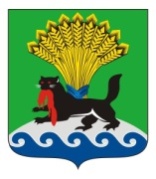 РОССИЙСКАЯ ФЕДЕРАЦИЯИРКУТСКАЯ ОБЛАСТЬИРКУТСКОЕ РАЙОННОЕ МУНИЦИПАЛЬНОЕ ОБРАЗОВАНИЕАДМИНИСТРАЦИЯПОСТАНОВЛЕНИЕот «02» июля 2018 г.					                                        № 316О выделении специальных мест для размещения печатных агитационных материалов при подготовке и проведении   дополнительных выборов депутата Думы Иркутского районного муниципального образования по одномандатному избирательному округу № 18 05 августа 2018 годаРассмотрев предложения Иркутской  районной территориальной избирательной комиссии, в  соответствии с пунктами 7, 10 статьи 54 Федерального закона от 12.06.2002 № 67-ФЗ «Об основных гарантиях избирательных прав и права на участие в референдуме граждан Российской Федерации», подпунктом  5 пункта 1 статьи 17 Федерального закона от 06.10.2003 № 131-ФЗ «Об общих принципах организации местного самоуправления в Российской Федерации», пунктом 7 статьи 81 закона Иркутской области от 11.11.2011 № 116-оз  «О муниципальных выборах в Иркутской области» постановлением администрации Иркутского районного муниципального образования от 15.01.2013 № 28 «Об образовании избирательных  участков для проведения выборов, референдумов на территории Иркутского районного муниципального образования», руководствуясь статьями 39, 45, 54 Устава Иркутского районного муниципального образования, администрация Иркутского районного муниципального образования ПОСТАНОВЛЯЕТ:	1. Выделить специальные  места для размещения  печатных агитационных материалов при подготовке и проведении   дополнительных выборов депутата Думы Иркутского районного муниципального образования по одномандатному избирательному округу  № 18 05 августа 2018 года согласно приложению.	2. Запретить размещение агитационных материалов на памятниках, обелисках, зданиях, сооружениях и в помещениях, имеющих историческую, культурную или архитектурную ценность, а также в зданиях, в которых размещены избирательные комиссии, помещения для голосования, и на расстоянии менее 50 метров от входа в них.         3. Настоящее постановление опубликовать в газете «Ангарские огни», разместить на официальном сайте Иркутского районного муниципального образования www.irkraion.ru.	4. Контроль  исполнения настоящего постановления возложить на  заместителя Мэра района - руководителя аппарата.Исполняющий обязанности Мэра района                                                                                                   И.В. Жук